ZAHRADA NA ROZCESTÍ OTEVÍRÁ NOVOU PROVOZOVNU V MEDLOVICÍCH NA ROZCESTÍ  VE SMĚRU NA ŠVÁBENICE. PROVOZ BUDE ZAHÁJEN V PONDĚLÍ 13. BŘEZNA 2023.Provozní doba:Pondělí a středa 13:30 – 17:00Úterý, čtvrtek a pátek 13:30 – 18:00Sobota 9:00 – 11:00Kontakt: J. Bednářová, tel.: 737 268 511https://www.facebook.com/zahrada.na.rozcesti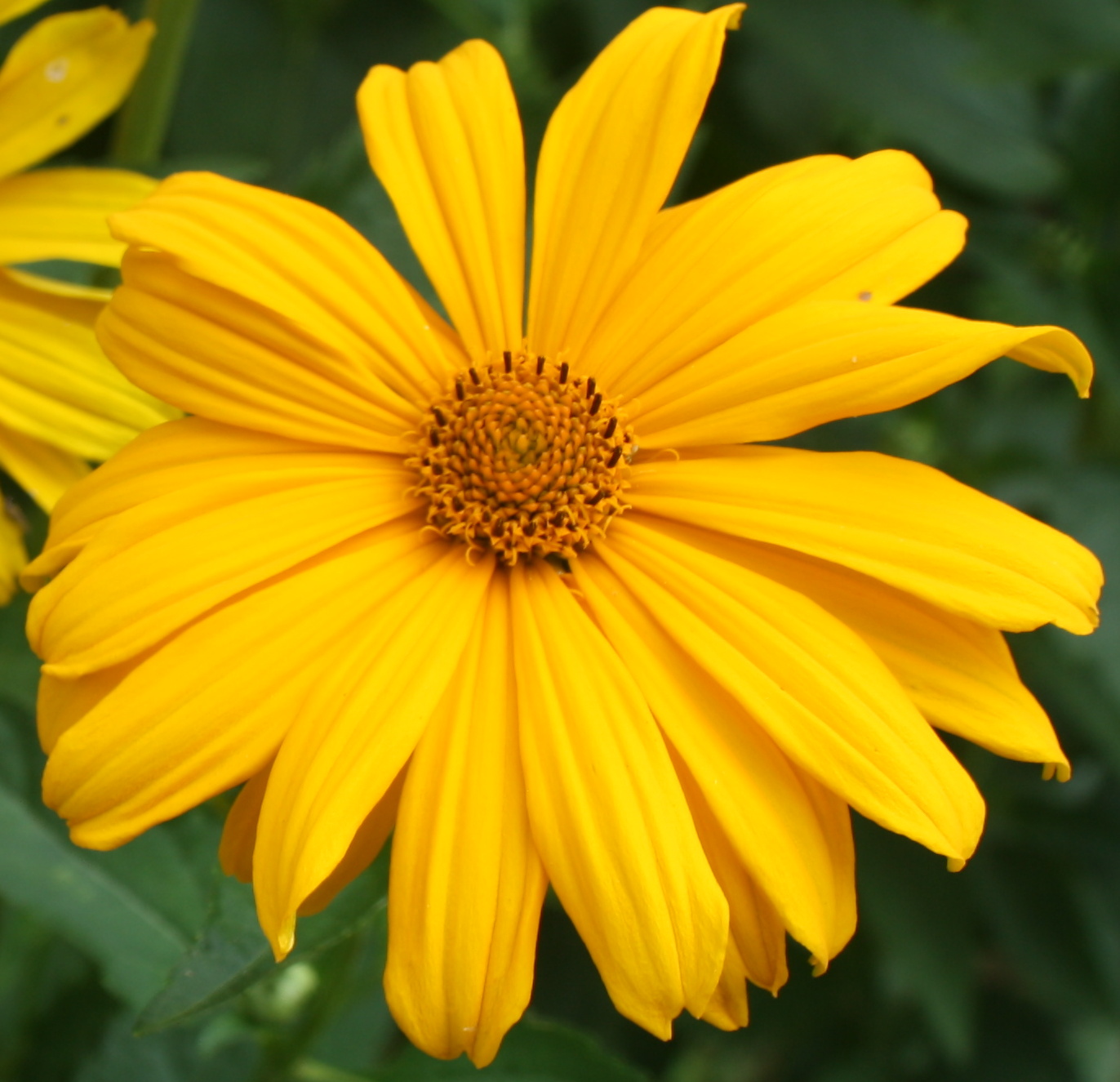 Těšíme se na Vás!